SPECIAL OLYMPICS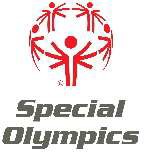 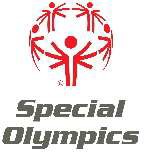 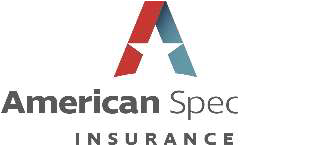 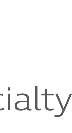 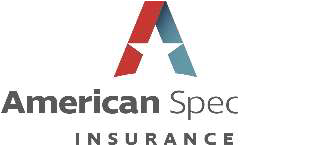 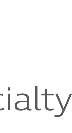    FIRST REPORT OF ACCIDENT/INCIDENTU.S. Program/Area:Date of Incident:  	TYPE OF INJURY/ACCIDENT: Bodily Injury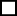 Injured Person/Party Information	Date of Birth: 	/ 	_/__     _   Age:  	Name: _ 	_(Last)	(First)	(MI)Address:  	(Street)	(City)	(State)	(Zip)Home Phone: ( 	)_ 	-_ 	_    Work Phone: ( 	) 	_    -_ 	_Gender:	Male	Female	Social Security Number:	 _- 	 Property Damage  AutomobileOther: 	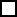 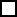 INJURED PARTY: Athlete	 Spectator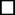  Volunteer	 Unified Partner Coach	 Property Owner  EmployeeOther: 	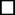 Description of Accident (If automobile accident occurred, please attach a copy of the police report). Describe how the accident occurred (attach a separate sheet if necessary): 	Site/event where accident occurred: 	ACCIDENT OCCURRED DURING:DISPOSITION:INJURY:INJURY:SPORTSPORT cont. Training/Practice Released to parent Head Head Alpine Skiing Powerlifting Competition Refusal of care Neck Neck Aquatics Relay Game Traveling to or from SO event Refer to doctor Torso Torso Athletics Roller Skating Other: ___________________ Refer to hospital or clinic Back Back Badminton Sailing Medical attention Hand Hand Baseball SnowboardingTYPE OF INJURY: EMS transport Finger Finger Basketball Snowshoe Severe cut w/bleeding Patient requested EMS  Elbow Elbow Bocce Soccer Less serious bruise or cut Released to personal vehicle Shoulder Shoulder Bowling Softball Break/fracture Police Leg Leg Cheerleading Speed Skating Concussion Ambulance Knee Knee Cross Country Ski Swimming Paralysis Report only Thigh Thigh Cycling Table Tennis Fatality Other: _________________ Shin Shin Equestrian Team Handball Other: __________________ Toe Toe Figure Skating Tennis Other: ______________ Other: ______________ Floor Hockey Track & Field Golf Volleyball Gymnastics Other: ____________ KickballContact/Care Provider Information If an athlete or underage volunteer was injured, please identify care provider and/or responsible party (e.g. parent, legal guardian).Contact/Care Provider Information If an athlete or underage volunteer was injured, please identify care provider and/or responsible party (e.g. parent, legal guardian).Contact/Care Provider Information If an athlete or underage volunteer was injured, please identify care provider and/or responsible party (e.g. parent, legal guardian).Contact/Care Provider Information If an athlete or underage volunteer was injured, please identify care provider and/or responsible party (e.g. parent, legal guardian).Contact/Care Provider Information If an athlete or underage volunteer was injured, please identify care provider and/or responsible party (e.g. parent, legal guardian).Contact/Care Provider Information If an athlete or underage volunteer was injured, please identify care provider and/or responsible party (e.g. parent, legal guardian).Relationship to the injured person: __________________________________Relationship to the injured person: __________________________________Relationship to the injured person: __________________________________Employer Name: ________________________________________Employer Name: ________________________________________Employer Name: ________________________________________Name: ____________________________________________Name: ____________________________________________Name: ____________________________________________Employer Address: __________________________________________Employer Address: __________________________________________Employer Address: __________________________________________Address: _______________________________________________________Address: _______________________________________________________Address: ___________________________________________________________________________________________________________________________________________________________________________________________________________________________________________________________________________________________________________________________________________________________________________________________________________________________________________Work Phone: (_________) ____________ - ______________Work Phone: (_________) ____________ - ______________Work Phone: (_________) ____________ - ______________Home Phone: (_________) ____________ - ______________Home Phone: (_________) ____________ - ______________Home Phone: (_________) ____________ - ______________    Does the injured person have medical Insurance?             Yes   No    Does the injured person have medical Insurance?             Yes   No    Does the injured person have medical Insurance?             Yes   No    If yes, insurance is provided by:   Injured Person   Care Provider/Responsible Party    If yes, insurance is provided by:   Injured Person   Care Provider/Responsible Party    If yes, insurance is provided by:   Injured Person   Care Provider/Responsible Party    If yes, insurance is provided by:   Injured Person   Care Provider/Responsible Party    If yes, insurance is provided by:   Injured Person   Care Provider/Responsible Party    If yes, insurance is provided by:   Injured Person   Care Provider/Responsible Party   Please provide name of Company and Policy Number: __________________________________________________________________________   Please provide name of Company and Policy Number: __________________________________________________________________________   Please provide name of Company and Policy Number: __________________________________________________________________________   Please provide name of Company and Policy Number: __________________________________________________________________________   Please provide name of Company and Policy Number: __________________________________________________________________________   Please provide name of Company and Policy Number: __________________________________________________________________________Witness Information (Please provide names and phone numbers of any witnesses to the incident)Witness Information (Please provide names and phone numbers of any witnesses to the incident)Witness Information (Please provide names and phone numbers of any witnesses to the incident)Witness Information (Please provide names and phone numbers of any witnesses to the incident)Witness Information (Please provide names and phone numbers of any witnesses to the incident)Witness Information (Please provide names and phone numbers of any witnesses to the incident)Witness #1 Name:Witness #1 Name:Witness #1 Name:Daytime Phone: (_________) ____________ - ______________Daytime Phone: (_________) ____________ - ______________Daytime Phone: (_________) ____________ - ______________Witness #2 Name:Witness #2 Name:Witness #2 Name:Daytime Phone: (_________) ____________ - ______________Daytime Phone: (_________) ____________ - ______________Daytime Phone: (_________) ____________ - ______________Special Olympics Official / Representative (other than claimant)Special Olympics Official / Representative (other than claimant)Special Olympics Official / Representative (other than claimant)Name: ____________________________________________________Name: ____________________________________________________Name: ____________________________________________________Daytime Phone: (_________) ____________ - ______________Daytime Phone: (_________) ____________ - ______________Daytime Phone: (_________) ____________ - ______________Signature: _________________________________________________Signature: _________________________________________________Signature: _________________________________________________SUBMIT ACCIDENT MEDICAL CLAIMS TO:SUBMIT ACCIDENT MEDICAL CLAIMS TO:SUBMIT ACCIDENT MEDICAL CLAIMS TO:SUBMIT LIABILITY CLAIMS TO:SUBMIT LIABILITY CLAIMS TO:SUBMIT LIABILITY CLAIMS TO:HEALTH SPECIAL RISK, INC. (HSR)HEALTH SPECIAL RISK, INC. (HSR)HEALTH SPECIAL RISK, INC. (HSR)AMERICAN SPECIALTY INSURANCEAMERICAN SPECIALTY INSURANCEAMERICAN SPECIALTY INSURANCEHSR Plaza II, 4100 Medical Parkway, Carrollton, TX 75007HSR Plaza II, 4100 Medical Parkway, Carrollton, TX 75007HSR Plaza II, 4100 Medical Parkway, Carrollton, TX 750077609 W. Jefferson Blvd., Suite 150, Fort Wayne, IN 468047609 W. Jefferson Blvd., Suite 150, Fort Wayne, IN 468047609 W. Jefferson Blvd., Suite 150, Fort Wayne, IN 46804Toll Free: 800.328.1114       Fax: 972.512.5820Toll Free: 800.328.1114       Fax: 972.512.5820Toll Free: 800.328.1114       Fax: 972.512.5820Toll Free: 800.566.7941  Fax: 260.969.4729Toll Free: 800.566.7941  Fax: 260.969.4729Toll Free: 800.566.7941  Fax: 260.969.4729Email: claims@hsri.comEmail: claims@hsri.comEmail: claims@hsri.comEmail: claims@americanspecialty.comEmail: claims@americanspecialty.comEmail: claims@americanspecialty.comIF INJURY WAS SERIOIUS OR FATAL, IMMEDIATELY NOTIFYIF INJURY WAS SERIOIUS OR FATAL, IMMEDIATELY NOTIFYIF INJURY WAS SERIOIUS OR FATAL, IMMEDIATELY NOTIFYAMERICAN SPECIALTY at 800.566.7941AMERICAN SPECIALTY at 800.566.7941AMERICAN SPECIALTY at 800.566.7941We provide 24/7 Emergency Claims Phone CoverageWe provide 24/7 Emergency Claims Phone CoverageWe provide 24/7 Emergency Claims Phone Coverage